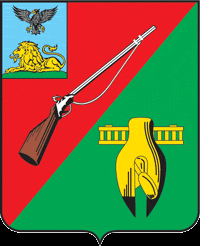 ОБЩЕСТВЕННАЯ ПАЛАТАСТАРООСКОЛЬСКОГО ГОРОДСКОГО ОКРУГАIIIСОЗЫВАЧетвертое пленарное заседаниеОбщественной палатыСтарооскольского городского округа«31»октября2017 г.										           № 14РЕШЕНИЕО состоянии и мерах по улучшению оказания медицинской помощи детскому населениюСтарооскольского городского округа	Заслушав и обсудив информации «О состоянии и мерах по улучшению оказания медицинской помощи детскому населению Старооскольского городского округа» главного  врача  МБУЗ «Городская детская поликлиника №3» - Лабышкиной В.И., заведующей детской поликлиникой МБУЗ «Городская больница № 1» - Ахуновой М.В.,  заведующей детской поликлиникой  МБУЗ «Центральная районная больница» -.Хаустовой Г.Н., председателя комиссии по образованию, здравоохранению, культуре, молодежной политике и развитию физической культуры и спорта –Беликовой Т.П., Общественная палатаРЕШИЛА:Информацию главного  врача  МБУЗ «Городская детская поликлиника №3» - Лабышкиной В.И., заведующей детской поликлиникой МБУЗ «Городская больница № 1» - Ахуновой М.В.,  заведующей детской поликлиникой  МБУЗ «Центральная районная больница» - Хаустовой Г.Н., председателя комиссии по образованию, здравоохранению, культуре, молодежной политике и развитию физической культуры и спорта – Беликовой Т.П., «О состоянии и мерах по улучшению оказания медицинской помощи детскому населению Старооскольского городского округа»,  принять к сведению.Рекомендовать администрации Старооскольского городского округа обеспечить выполнение Программы государственных гарантий оказания гражданам РФ бесплатной медицинской помощи на 2018 год и государственного заказа бесплатной помощи детям городского округа.3	В целях улучшения материальной базы детских медицинских учреждений, создания надлежащих условий для оказания медицинской помощи детскому населению рекомендовать  администрации Старооскольского  городского округа, разработать и согласовать программу по улучшению оказания медицинской помощи детскому населению.4	Рекомендовать администрации Старооскольского городского округа, обратиться   к руководству области   об оказании содействия в проведении ремонта и реконструкции детских медицинских учреждений и  комплектовании их  врачами  узких специальностей:-	детского дошкольного учреждения, расположенного в   м-не  «Олимпийский»д. 46, (филиал № 3),   под реабилитационный центр для детей  и подростков;-	 основного здания МБУЗ «Городская детская поликлиника №3»;-	МБУЗ «Детская стоматологическая поликлиника»;-	детского отделения МБУЗ  «Центральная районная больница».5	Рекомендовать главным врачам детских медицинских учреждений организовать работу по проведению диспансеризации несовершеннолетних согласно приказу МЗ РФ № 514 от 10.08.2017 года «О Порядке проведения профилактических медицинских осмотров несовершеннолетних».  Совместно с руководителями школьных и дошкольных образовательных учреждений постоянно   контролировать результаты медицинского обследования учащихся и воспитанников с целью недопущения ухудшения выявленных заболеваний.  6	Контроль по данным вопросом возложить на председателя комиссии по образованию, здравоохранению, культуре, молодежной политике,  развитию физической культуры и спорта - Беликову Т.П.Председатель Общественной палатыСтарооскольского городского округа					В.Б. Лукъянцев